When is Extension legally responsible for translating text-based materials? 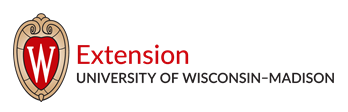 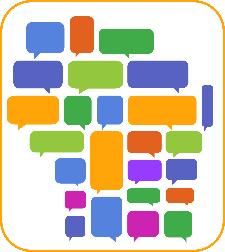 The following flow chart helps clarify our federal obligations for providing materials to limited English proficient (LEP) persons in a multilingual format. 